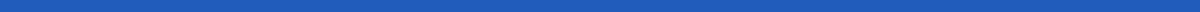 Harvard Combined Dermatology Residency Training Program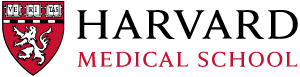 Visiting URiM Trainee Award (VisTA) ApplicationDESCRIPTIONFour week visiting rotation* for PGY-3 and PGY-4 residents enrolled in US Dermatology residency programs, who self-identify as underrepresented in medicine (URiM)**.* subject to restrictions due to COVID-19 pandemic** including, but not limited, to Black/African-American, Hispanic/Latino,American Indian/Alaska Native, Native Hawaiian and Pacific Islander, Cambodian, and Laotian. GOALSTo provide exceptional training in general and subspecialty dermatologyTo support academic and research interests by providing networking opportunities and mentoring relationships within our systemTo introduce dermatology fellowship programs and faculty opportunities at Harvard affiliated hospitalsELIGIBILITYPGY-3 or PGY-4 URiM residents who are currently enrolled and are in good standing at an ACGME-accredited US Dermatology Residency Program.  Must be eligible to obtain a Massachusetts limited license and have the support of their program director.FORMAT	Participation in general dermatology, complex med-derm, cosmetic and subspecialty clinics as well as consult service at our affiliated sites.  Program sites include: Beth Israel Deaconess Medical Center, Boston Children’s Hospital, Brigham and Women’s Hospital, Lahey Clinic, Massachusetts General Hospital Schedule tailored based on resident’s interest, as feasibleWeekly academic time and professional development time for meetings with facultyParticipation in all resident didactics during elective monthPairing with a faculty advisor and a resident buddy during electiveWelcome dinner with Harvard derm faculty and residentsCREDENTIALING and LICENSINGFour month advance notice required for completing credentialing and licensing to allow visiting residents to provide direct patient care.  A program letter of agreement must be completed and signed prior to the start of rotation.FUNDINGTravel expenses up to $500Lodging expenses for the 4 weeks up to $3000Additional expenses for meals and local transportation up to $500APPLICATIONCompleted application formStatement of purpose from applicant that includes specific interests and goals for the rotationRecommendation letter and certification of good standing from Program Director at home institutionCurrent curriculum vitaePlease submit all application documents to Diane Kovacev at dkovacev@mgh.harvard.edu. Application Deadline: June 1, 2022Applicants will be notified of decision by July 15, 2022Earliest start date: January 1, 2023 (subject to restrictions due to COVID-19 pandemic)Harvard Combined Dermatology Residency ProgramVisTA Scholar Application Form 2022Please include the following with the application form:Statement of purpose including specific interests and goals for the rotation (max 500 words)Recommendation letter and certification of good standing from Program Director at home institutionCurrent curriculum vitaePlease submit all application documents to: dkovacev@mgh.harvard.eduApplication Deadline: June 1, 2022Date:Applicants name: Residency training program:PGY:Race/ethnicity:Preferred pronouns:Address:Email:Phone number:Dates available in AY22-23: (multiple options if possible)